Federatie jeugdpartij op zaterdag 24 juni 2017  om 10.00 uurScheidsrechters: clubscheidsrechter(s)Inleg € 2,00 per persoon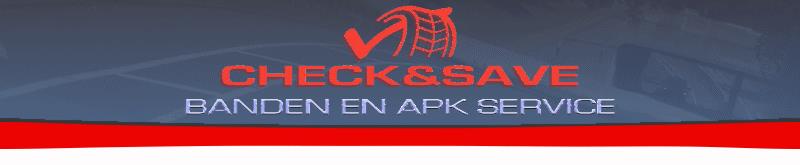 Sponsor: Pupillen Jongens  – AfdelingWinnaarsronde: 	2 prijzenPoule 1UitslagenStanden1ArumWILLEM WESTRA
zwart-geelJasper HijlkemaRoy de VriesMarc Jorna2WorkumDE PRIPPERgeel-zwartDouwe de JagerKevin KamstraDitmer Deinum3Witmarsum
PIM MULIER
geel-grijsJordi StokerStijn Piersma4Lollum-Waaxens
MEIINOAR IEN
geel-blauwLieuwe-Meint PostmaRedmer Koopmans1-22-43-41-41-32-3Poule 1Punten voorTotaal voorPunten tegen Totaal tegen1234UitslagPartuur12